Рассказ   « Прилёт горихвостки  » 1. Пришла весна.
2. В леса, сады, парки  прилетела горихвостка.
3. Горихвостка маленькая птица.
4. Голова, спина серая,  горлышко чёрное,   хвост рыжий.
5.  Горихвостка живёт в дуплах деревьев, щелях домов, скворечниках.
6. Гнёздо строит из коры деревьев,  мха , листвы.                                                                                                
7. Горихвостка ест жуков, комаров, мух, ягоды.                                                                                              8. Летом вылупляются  птенцы.
9. Горихвостка охраняет гнездо, кормит птенцов насекомыми.
10. Осенью  горихвостка улетает  в  Африку.                                                                            11. Скоро придёт зима.1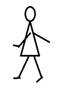 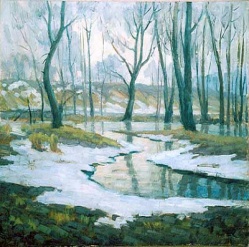 2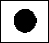 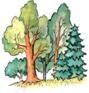 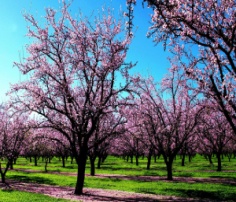 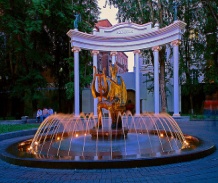 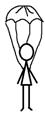 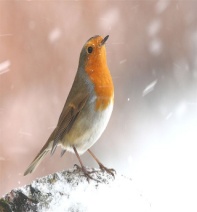 3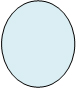 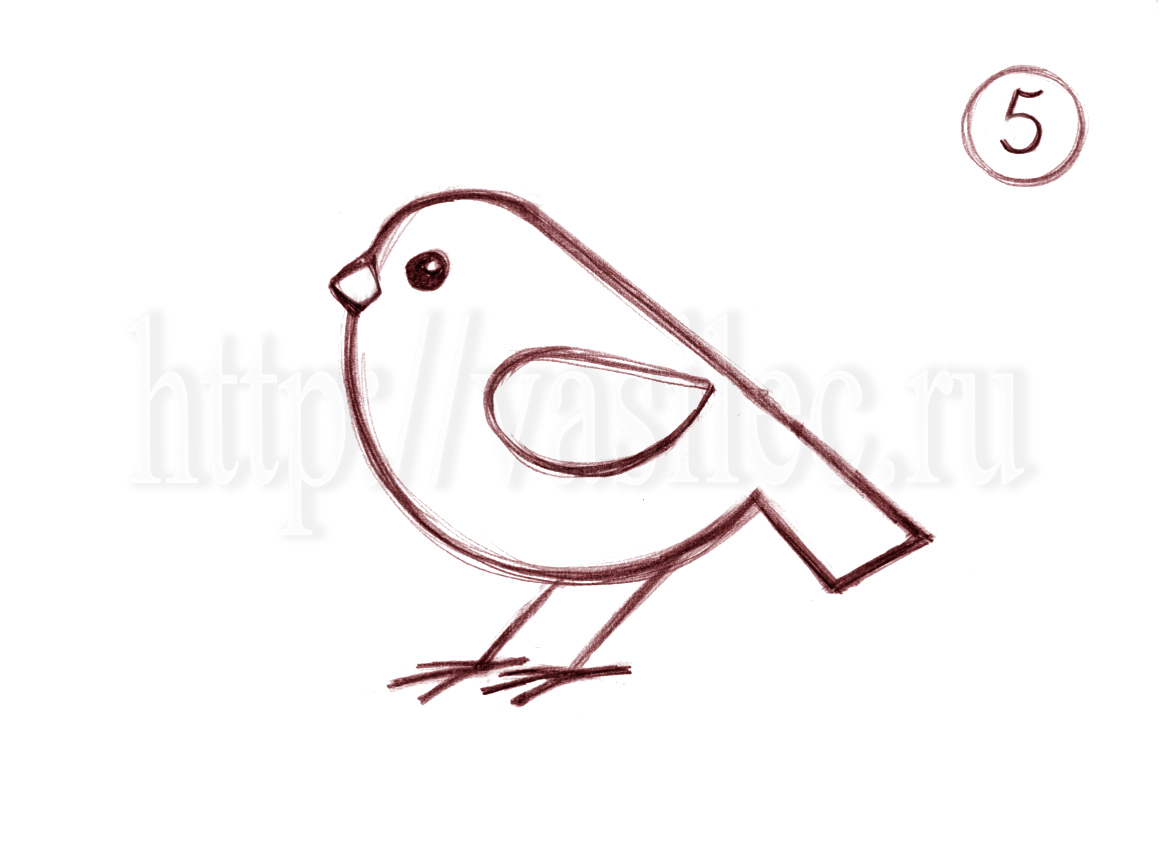 4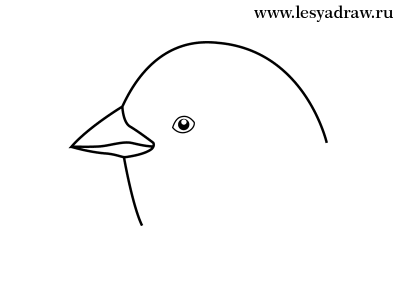 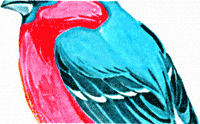 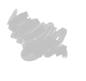 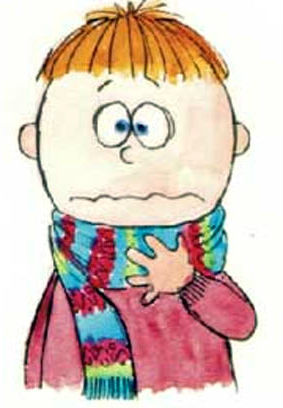 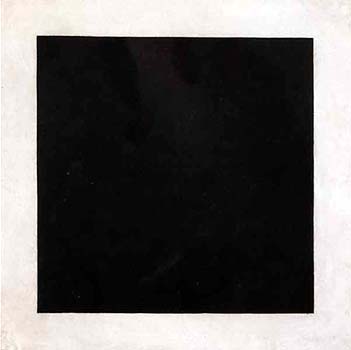 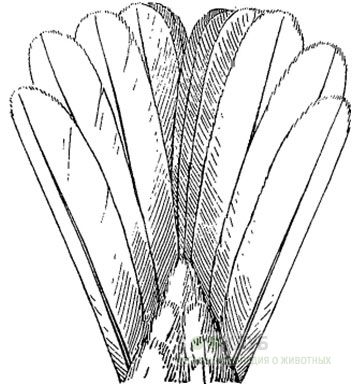 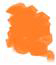 5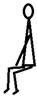 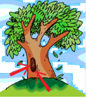 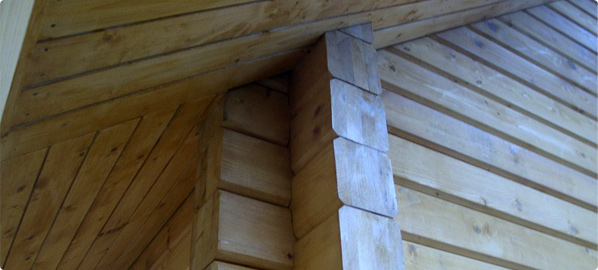 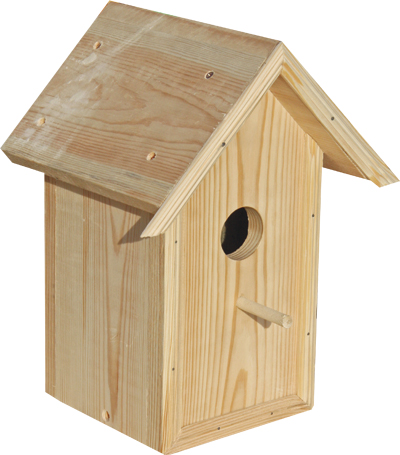 6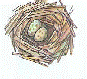 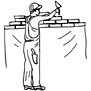 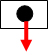 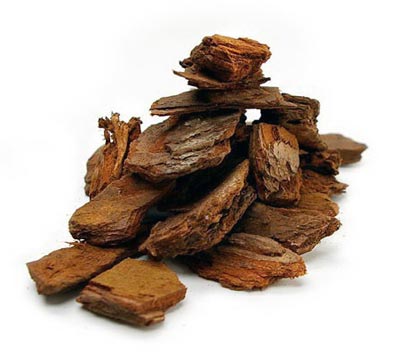 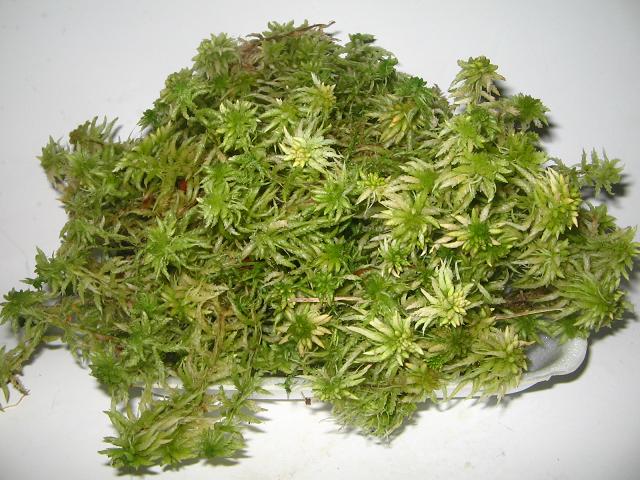 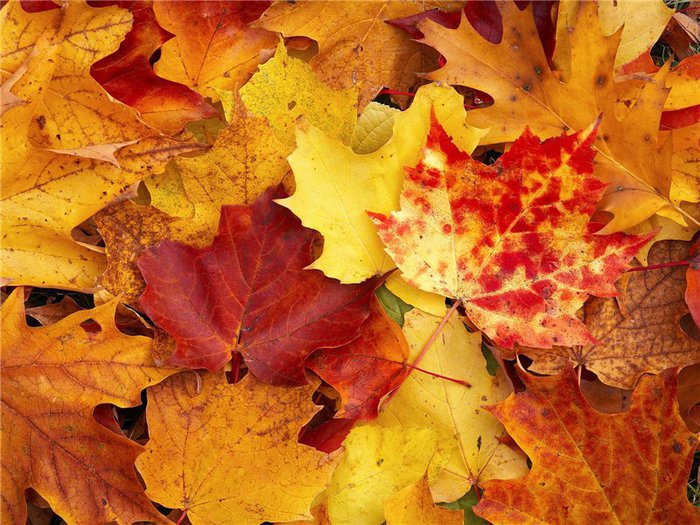 7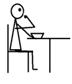 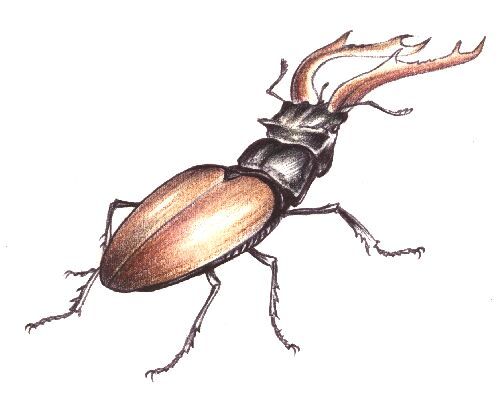 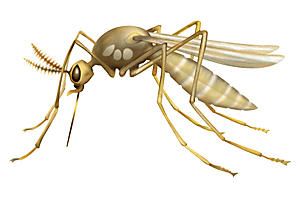 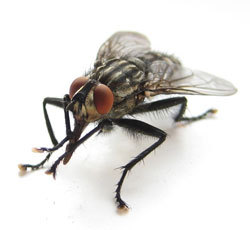 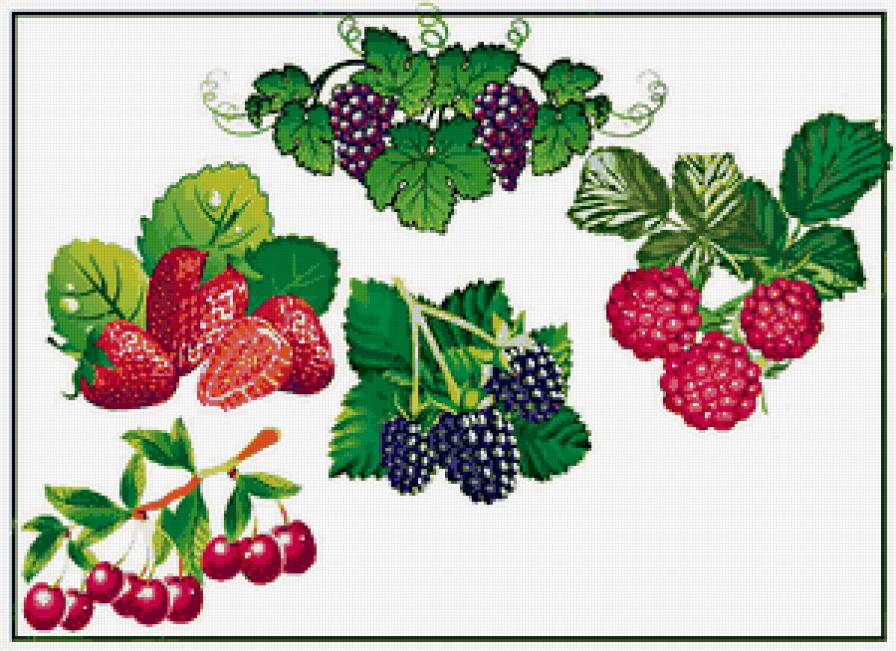 8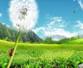 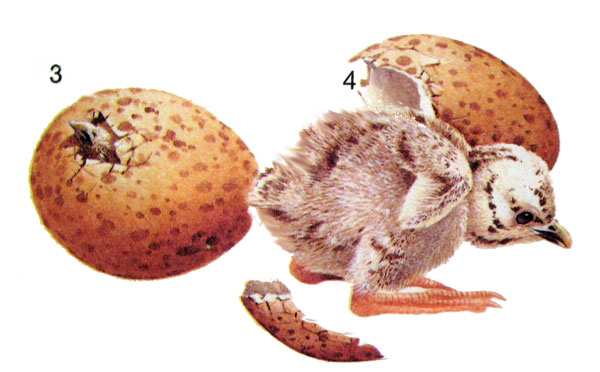 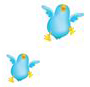 9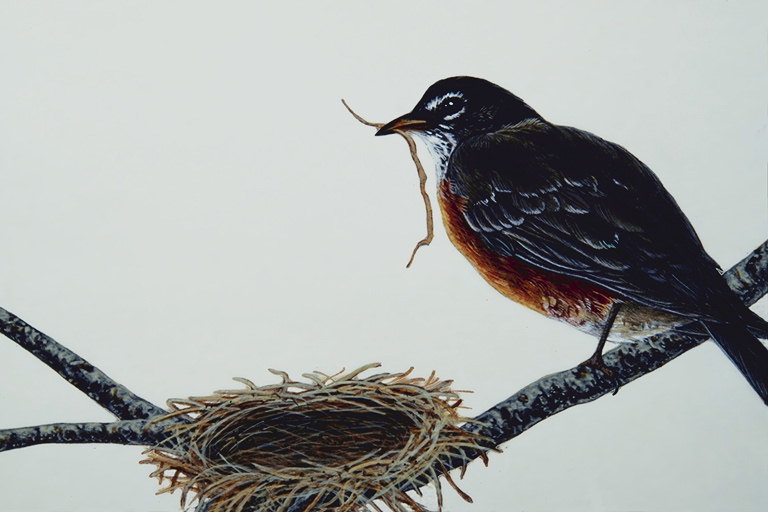 10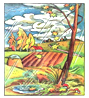 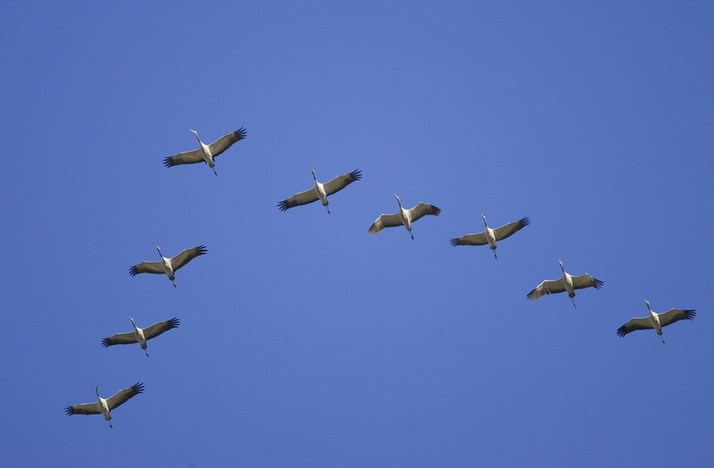 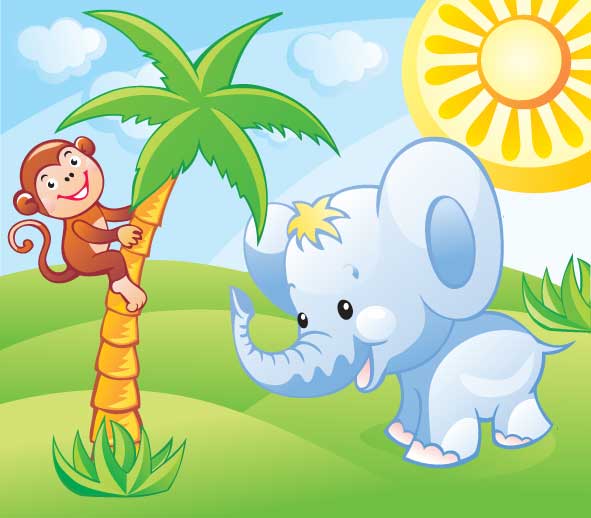 11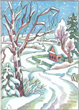 